 О внесении изменений в постановление администрации Первочурашевского сельского поселения Мариинско-Посадского района от 24.04.2020 № 36 «Об утверждении Административного регламента предоставления  муниципальной услуги «Предоставление порубочного билета и (или) разрешения на пересадку деревьев и кустарников»В соответствии  со ст. 209 Гражданского кодекса Российской Федерации, администрация Первочурашевского сельского поселения постановляет:1.Внести в постановление администрации Первочурашевского сельского поселения от 24.04.2020. № 36 «Об утверждении Административного регламента  предоставления муниципальной услуги «Предоставление порубочного билета и (или) разрешения на пересадку деревьев и кустарников» (далее - Регламент) следующие изменения: 1). Дополнить пункт 1.3 Регламента абзацем следующего содержания: «Собственники земельных участков вправе распоряжаться расположенными на них деревьями и кустарниками без получения порубочного билета и разрешения на их пересадку.».2. Настоящее постановление вступает в силу после его официального опубликования в муниципальной газете «Посадский Вестник».              Глава Первочурашевского сельского поселения                              В.А.Орлов      ЧĂВАШ РЕСПУБЛИКИСĚнтĚрвĂрри РАЙОНĚУРХАС КУШКĂ ЯЛ ПОСЕЛЕНИЙĚНАДМИНИСТРАЦИЙĚЙЫШĂНУ2020.12.21      101 № Урхас Кушка сали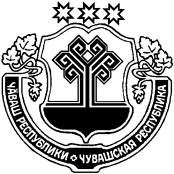 ЧУВАШСКАЯ РЕСПУБЛИКА
 МАРИИНСКО-ПОСАДСКИЙ РАЙОНАДМИНИСТРАЦИЯПЕРВОЧУРАШЕВСКОГОСЕЛЬСКОГО ПОСЕЛЕНИЯПОСТАНОВЛЕНИЕ21.12.2020    № 101село Первое Чурашево